Управление дошкольного образования администрации МО ГО «Сыктывкар»Муниципальное автономное дошкольное образовательное учреждение «Детский сад № 1» г. Сыктывкара«Челядьöс 1 №-а видзанiн» школаöдз велöдан Сыктывкарса муниципальнöй асшорлуна учреждение(МАДОУ «Детский сад № 1» г. Сыктывкара)СОГЛАСОВАН:ДиректоромМАДОУ «Детский сад №1» г. Сыктывкара_______________И.П. МолнарПАСПОРТ ПРОЕКТА «В гостях у Капельки »Возраст воспитанников: 2 - 3 года                                                                                       Составитель:    Михайлова Н.В.Сыктывкар - 2022Вид проекта: ИсследовательскийПо доминирующему методу: практико - ориентированный По характеру содержания: групповойПо числу участников: дети 2-3 лет, воспитатель, родители.По времени проведения: Сентябрь 2022 г.- май 2023г.Интеграция: социализация, коммуникация, художественное творчество, познание, чтение художественной литературы.            Проблема: 1. Наличие психоэмоционального напряжения в период адаптации детей к детскому саду.2. Недостаточно развита познавательной мотивацииАктуальность: Проект посвящен актуальной проблеме именно в первой группе раннего возраста №2, т.к. дети нашей группы проходят адаптацию с сентября 2022 года.  Акватерапия является здоровьесберегающей технологией, так как способствует физическому развитию ребёнка (развивается мелкая моторика, зрительно – двигательная координация, снимаются мышечные зажимы, улучшается кровообращение в конечностях). Так же обладает терапевтическим эффектом. Сама фактура воды оказывает приятное успокаивающее воздействие, даёт эмоциональную разрядку, помогает сбросить отрицательные эмоции и получить положительный заряд энергии. Помогает ребёнку избавиться от страхов, застенчивости, конфликтности в общении. С помощью игр с водой значительно быстрее стабилизируется эмоциональное состояние в период адаптации к детскому саду, легче снимается психоэмоциональное напряжение. Акватерапия –это естественная и доступная для каждого ребенка форма деятельности. Познавательная мотивация в ходе игр с водой достаточно высока по причине использования нетрадиционных методов обучения, игрового материала и возможности непосредственно действовать с ним.Предполагаемый результат:  Увеличилось количество детей с легкой и средней степенью адаптацииДети научились:- Взаимодействовать с водой (Наливать, переливать, брызгать, погружать, запускать и т.д.).- Наблюдать за свойствами воды- Взаимодействовать со сверстниками3. Развилась мелкая моторика рук4. Дети узнали:- О свойствах некоторых предметов (какие-то тяжелые, они тонут, какие- то легкие- плавают, какие-то могут впитать воду и т.д.).5. Познакомились с новыми словами (пополнился активный и пассивный речевой запас детей6. Изготовлен фотостенд «В гостях у Капельки»7.Организована выставка рисунков родителей и детей «Ладошки-осьминожки»Цель проекта: Организация разнообразной увлекательной деятельности с воспитанниками. Внедрение инноваций в содержание воспитательно-образовательного процесса.Задачи проекта: Способствовать снятию у детей мышечного напряжения, улучшению кровообращения.Использовать игры с водой для оздоровления детей.Расширять знания детей о свойствах воды и ее роли в окружающем мире.Развивать общую и мелкую моторику, эмоциональность, усидчивость.Способствовать овладению детьми элементарными математическими понятиями: полный - пустой, далеко – близко, соотносить одно количество с другим, формировать количественные представления и т.д.Воспитывать умение договариваться, взаимодействовать друг с другомПредварительная работа:Выбор темыОпределение цели и задач проекта.Разработка перспективного плана.Реализация проекта.Демонстрация итогов работы, достижение/ не достижение ожидаемых результатов.Совместная работа с родителями:1. Оформление папки-передвижки для родителей «Акватерапия как один из методов психопрофилактики»2.Совместная работа по пополнению развивающей среды группы3. Оформление фотостенда «В гостях у капельки»Поэтапное планирование проекта:Подготовительный этап:Определение темы проекта.Формулировка цели и задач.Составление перспективного плана работы проекта.Основной этап: Работа по перспективному плануПерспективный план по акватерапииЗаключительный этап. 1. Оформлен фотостенд «В гостях у Капельки»2. Выставка рисунков «Ладошки – осьминожки»Результат:Увеличилось количество детей с легкой и средней степенью адаптацииДети научились:- Взаимодействовать с водой (Наливать, переливать, брызгать, погружать, запускать  и т.д.).- Наблюдать за свойствами воды и делать элементарные выводы- Взаимодействовать со сверстниками3. Развилась мелкая моторика рук4. Дети узнали:- О свойствах некоторых предметов (какие-то тяжелые, они тонут, какие- то легкие- плавают, какие-то могут впитать воду и т.д.).5. Дети познакомились с новыми словами (пополнился активный и пассивный речевой запас детей6. Изготовлен фотостенд «В гостях у Капельки»7.Организована выставка рисунков родителей и детей «Ладошки-осьминожки»Перспектива проекта: Продолжать вести работу в данном направлении, вести экспериментально-исследовательскую деятельность, ориентируясь на возрастные особенности детейВывод: - Воспитанники группы №2 с большим удовольствием играют с водой, - Обогатился активный и пассивный словарный запас детей;- Дети познакомились с основными свойствами воды.- Дети познакомились с некоторыми пространственными представлениями - Развилась мелкая моторика рук- Дети овладели математическими понятиями: полный - пустой, далеко – близко, соотносить одно количество с другим, формировать количественные представления и т.д.Список используемой литературы:Баранова Е.В. “Развивающие занятия и игры с водой в детском саду и дома”.Горькова Л.Г “Сценарии занятий по экологическому воспитателю детей”.Прокофьева А.Г. “100 развивающих игр для детей”.Журнал “Дошкольное воспитание: 2012 г.”.Интернет –ресурсы:- https://www.maam.ru/detskijsad/master-klas-akvaterapija-kak-sposob-zdorovesberezhenija-detei-v-dou.html- https://nsportal.ru/detskiy-sad/raznoe/2022/02/27/akvaterapiya-v-dou- https://deti-svet.ru/publikacii2/237-tretjakova_larisa_mikhajlovna.pdf-https://kopilkaurokov.ru/doshkolnoeObrazovanie/meropriyatia/sistiema_raboty_po_akvatierapiiПриложение 1Фотоотчёт о ходе реализации проекта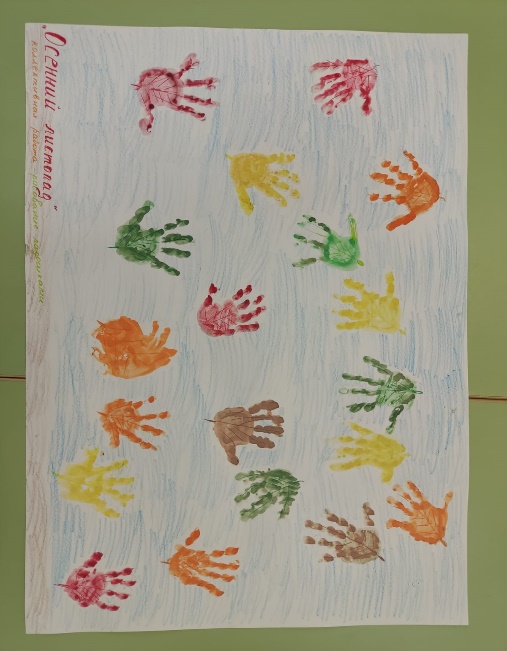 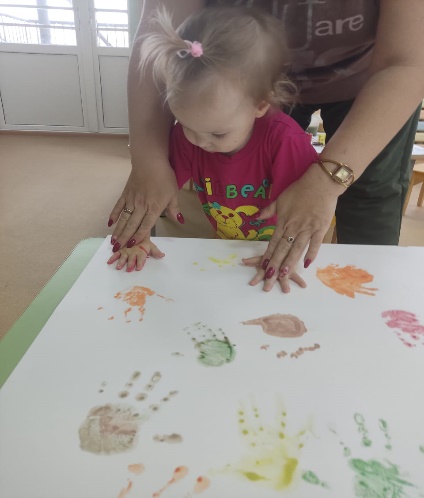 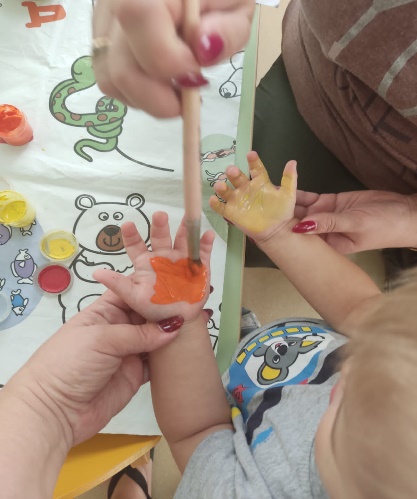 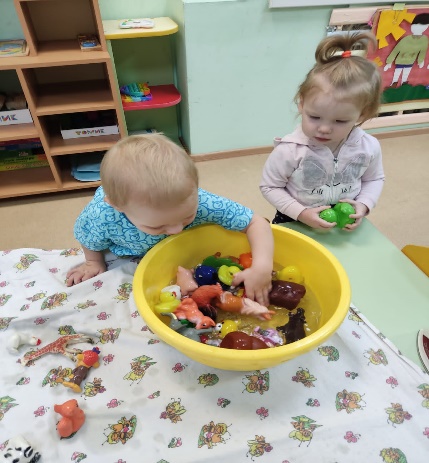 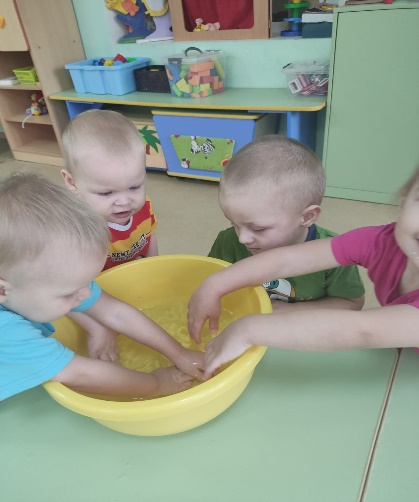 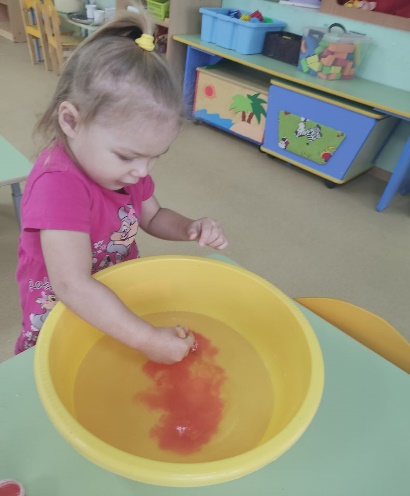 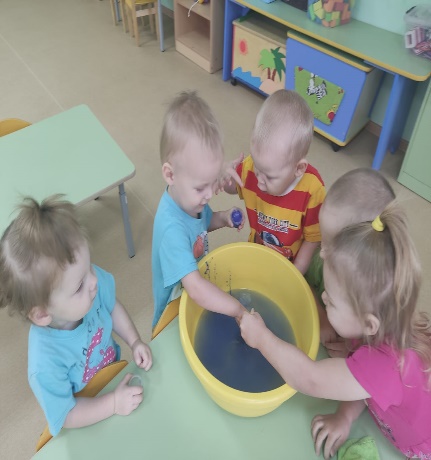 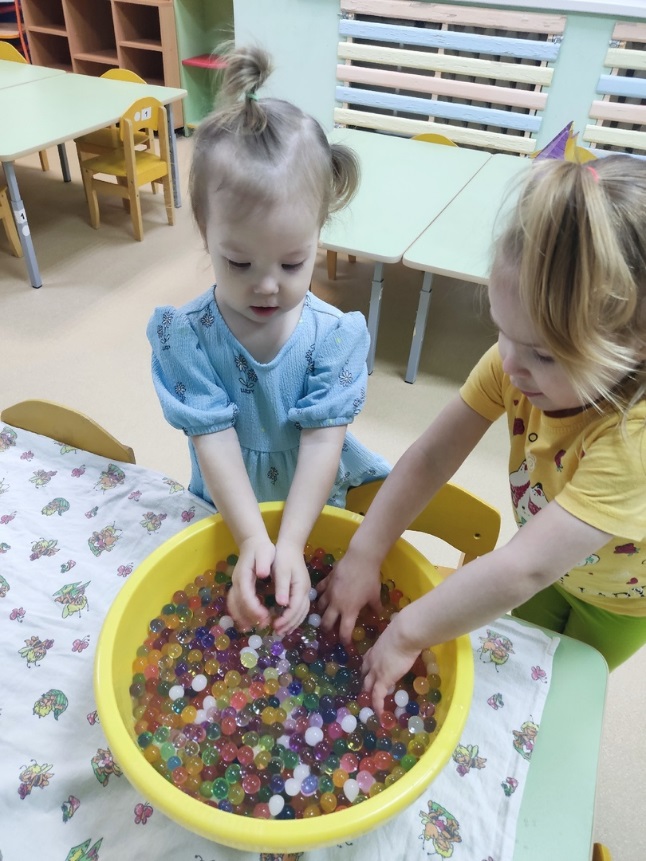 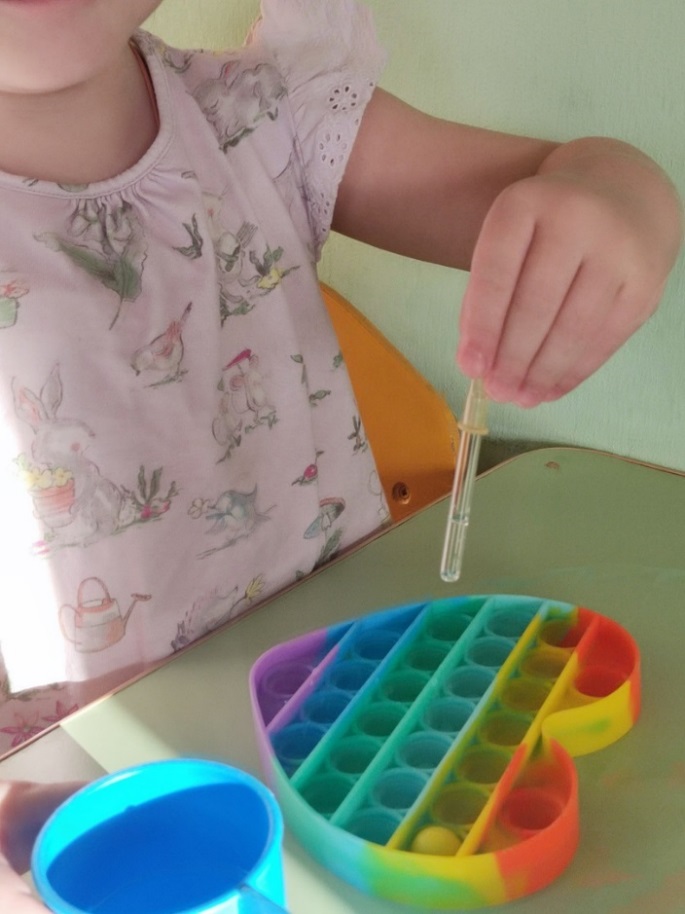 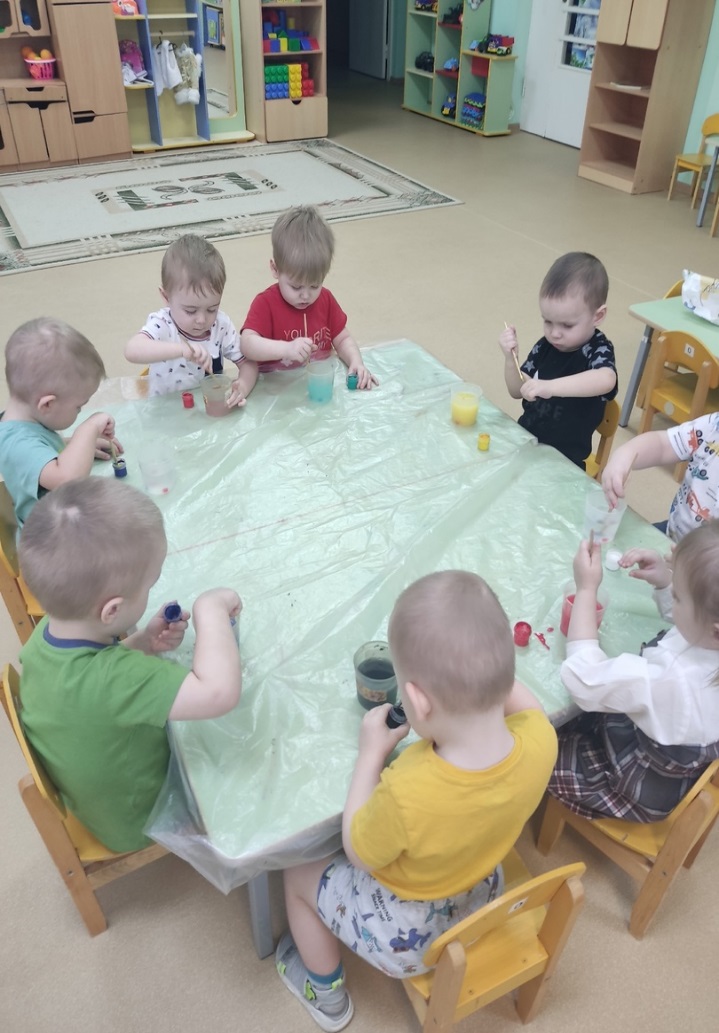 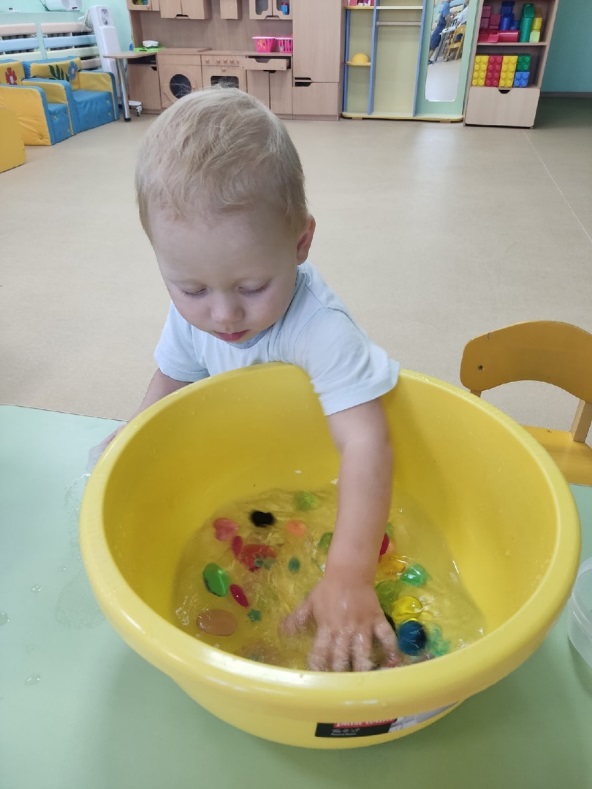 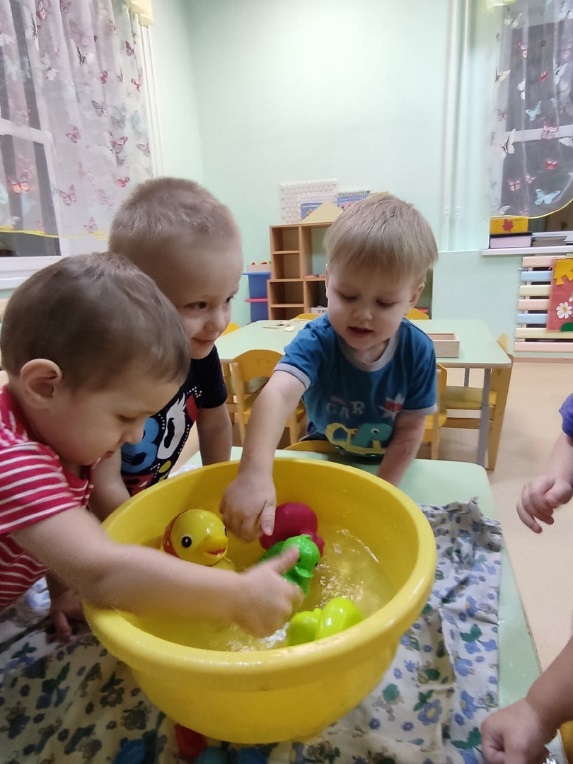 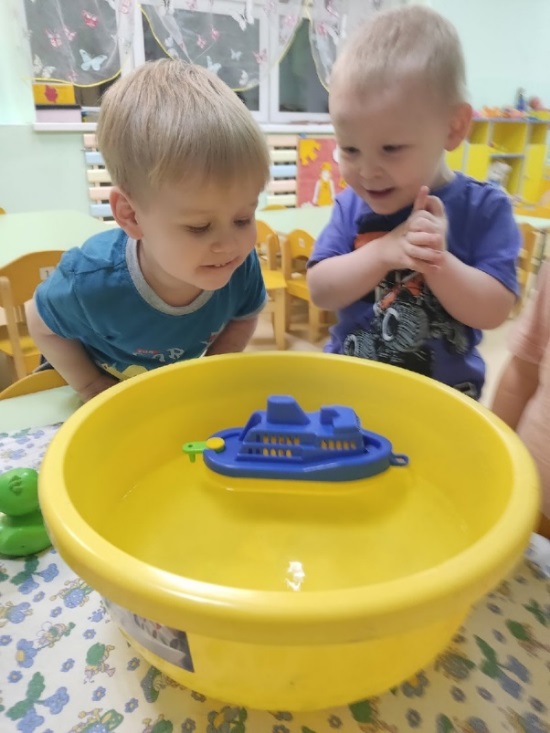 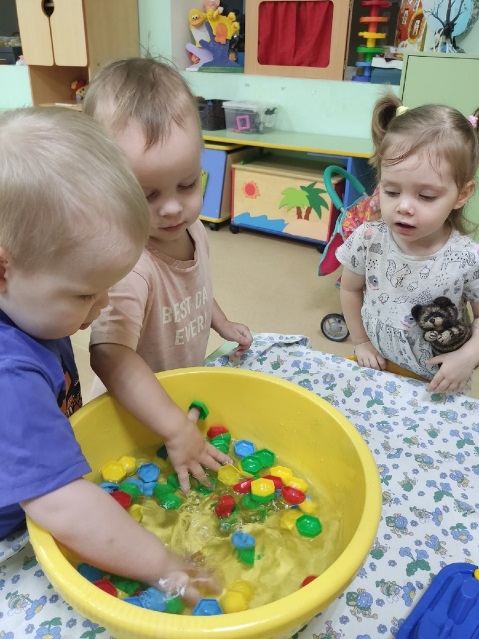 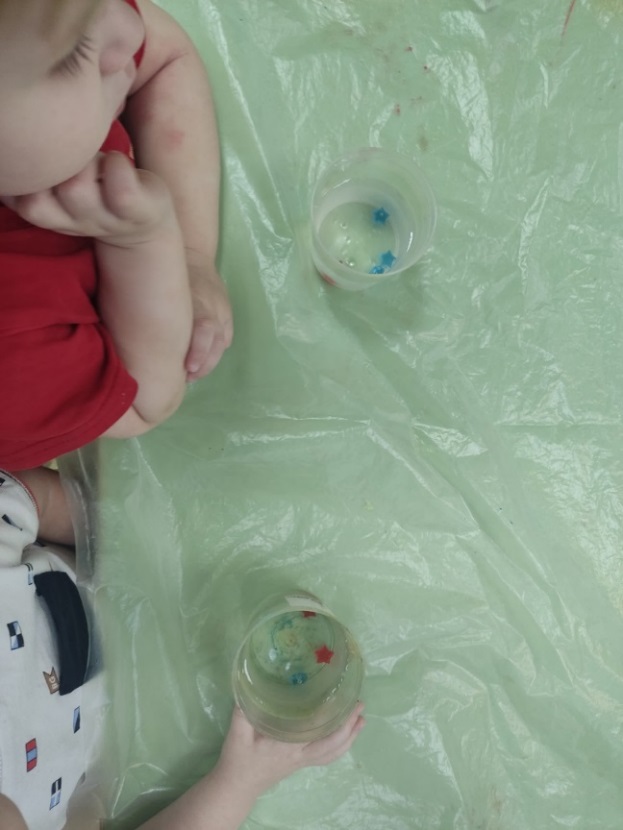 МесяцОбразовательная деятельностьЦели и задачиСентябрьВода-водичкаДать детям представление о свойствах воды (прозрачная, мокрая, теплая, холодная), развивать любознательность.СентябрьМельницаСоздавать положительную эмоциональную сферу.СентябрьКрасим воду.Закрепить понятие цвета (красный, жёлтый, зелёный); формировать у детей навык наблюдательности; побуждать к экспериментированию.СентябрьНайди бусинки Закреплять представления детей об основных цветах, уметь группировать предметы по цвету; развивать сенсорное восприятие; формировать зрительно-моторную координацию на основе действий с предметами в водеОктябрьВода льётсяПознакомить детей с тем, что вода льется, мы выпускаем воду, и она течет ОктябрьТонет – не тонетПознакомить с тем, что в воде предметы могут тонуть, а другие плавают на поверхности. Развивать умение различать предметы, которые тяжелые, а какие легкие, желание знать. Воспитывать любознательность.ОктябрьХолодно- теплоПродолжать развивать ощущения детей – учить различать холодную и теплую воду, правильно обозначать это словами. ОктябрьКруги на водеВызвать у детей положительно – эмоциональный отклик. Развивать умение выдувать струю воздуха, складывая губы трубочкой. Воспитывать желание играть с водой.НоябрьРазноцветная водаПродолжать знакомить детей с водой, о том, что она бывает чистая, которая льется из крана. Чистая вода нужна всем, ее надо беречь. Но воду можно сделать цветной, добавив в нее краски.НоябрьКорабликВызвать положительный эмоциональный настрой. Развивать желание играть с водой. Воспитывать желание играть вместе.НоябрьКуда делась лужицаПоказать детям, что губка впитывает воду, предложить рассказать, что произошло, куда исчезла лужица. Вызвать желание детей экспериментироватьНоябрьЧто плавает в воде?Развивать зрительное восприятиеДекабрьКап-кап водичкаУчить набирать воду и переносить в другой сосуд, не разливая ее, воспитывать опрятность, аккуратность.Выдуваем пузыри.Развивать дыхательную систему, любознательность, побуждать к экспериментированию.Поймай рыбкуПродолжить знакомить детей со свойствами воды, дополнять знания об обитателях водоема.Где же камушки?Развивать мелкую моторику рук. Учить играть вместе, воспитывать опрятность, аккуратность.ЯнварьТонет – не тонетДать представления о том, что в воде предметы могут тонуть, а другие плавают на поверхности. Развивать умение различать предметы, которые тяжелые, а какие легкиеКак вода гулять отправиласьДать представление о том, что воду можно собрать различными предметами- губкой, пипеткой, грушей, салфеткой.Шарики в водеЗакрепить знание детей о форме шара и о свойствах материала.ФевральМорские сокровищаРазвитие наблюдательности, мелкой моторики, освоению навыков классифицирования предметовНайди игрушку.Развивать мелкую моторику рук,Твердая водаПродолжать знакомить детей со свойствами воды, обратить их внимание на то, что вода бывает твердая, если ее заморозить, льдинки – это тоже вода. Развивать внимание, любознательность. Воспитывать бережное отношение к воде.Кап-кап-капелька С помощью пипетки сделать капельки.Заполнить емкости водой с помощью пипетки.МартПрозрачная и мутная водаПродолжать знакомить детей со свойствами воды.ВодоносСпособствовать развитию координации движений и развитию мелкой моторики, содействовать расширению представления о свойствах вещества.Сквозь ситоПознакомить с назначением предметов и свойствами веществаВолшебное свойство водыЗнать о том, что вода принимает форму заполняемого предмета.АпрельЧто плавает в воде?Побуждать детей отвечать на вопрос воспитателяЛегкий – тяжелыйПоказать, что предметы бывают легкие и тяжелые. Научить определять вес предметов и группировать предметы по весу (легкие – тяжелые).Вылови игрушкуС помощью ситечка выловить все игрушки.Выловить указанную воспитателем игрушку.«Рыбаки и рыбки»Развитие мелкой моторики рук, учить детей слышать речь воспитателяМай«Следы на полу»Развитие мелкой моторики рук, оставлять «следы» на чистой бумаге от окрашенной водыМайДождикС помощью леечек имитировать дождикМайПускаем мыльные пузыриНаучиться пускать мыльные пузыри. Создавать положительную эмоциональную сферу.